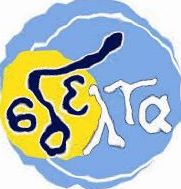 ΕΚΠΑΙΔΕΥΤΙΚΟ ΥΛΙΚΟΕΒΔΟΜΑΔΑ ΑΣΥΓΧΡΟΝΗΣ ΕΚΠΑΙΔΕΥΣΗΣ: 08/02/2021 έως 12/02/2021ΚΥΚΛΟΣ Β΄ΓΡΑΜΜΑΤΙΣΜΟΣ: ΚΟΙΝΩΝΙΚΟΣΕΚΠΑΙΔΕΥΤΙΚΟΣ: Βενετία ΜπαρμποπούλουΕΚΠΑΙΔΕΥΟΜΕΝΟΣ/Η: ______________________________________________________________ΚΟΙΝΩΝΙΚΗ ΑΝΑΠΑΡΑΓΩΓΗ Στο προηγούμενο μάθημα με θέμα την κοινωνική οργάνωση (2ο μέρος) μάθαμε για τα βασικά δομικά στοιχεία των σύγχρονων κοινωνιών τους ρόλους, τις θέσεις και τους θεσμούς. Εδώ θα συνεχίσουμε να δούμε με ποιόν τρόπο οι άνθρωποι ως μέλη μιας κοινωνίας συμφωνούμε και αναπαράγουμε όλα τα παραπάνω.Συγκεκριμένα, στο σημερινό μάθημα, θα δούμε:Την κοινωνική αναπαραγωγήΤην κοινωνική διαστρωμάτωσηΤην κοινωνική δομήΤην κοινωνική κινητικότηταΕΙΣΑΓΩΓΗΑς ξεκινήσουμε με μία ερώτηση: Στην κοινωνία που ζούμε πιστεύετε ότι όλες οι κοινωνικές θέσεις είναι ίσες; Έχουν δηλαδή τα ίδια προνόμια, δικαιώματα και υποχρεώσεις;...................................................................................................................................................................................................................................................................................................................................................................................................................................................Την απάντηση θα τη συζητήσουμε στο τέλος του φυλλαδίου.ΟΡΙΣΜΟΙΚοινωνική αναπαραγωγή ονομάζεται η διαιώνιση στο χρόνο των δομικών συστατικών μιας κοινωνίας, δηλαδή των θεσμών, των κοινωνικών θέσεων, των κοινωνικών ρόλων και των κοινωνικών αξιών. Με τον τρόπο αυτό  κάθε κοινωνία μπορεί να συνεχίζει να υπάρχει ενώ τα μέλη που την αποτελούν μπορεί να πεθαίνουν και άλλα μέλη να παίρνουν της θέση τους έχοντας τις ίδιες κοινωνικές θέσεις και αναλαμβάνοντας τους ίδιους κοινωνικούς ρόλους. Κοινωνική διαστρωμάτωση ονομάζεται ο τρόπος που κάθε κοινωνία ιεραρχεί τις διάφορες κοινωνικές θέσεις και τα άτομα που τις κατέχουν ανάλογα με την χρησιμότητα που θεωρεί ότι έχουν για την κοινωνική της αναπαραγωγή.Κοινωνική δομή ονομάζεται ο τρόπος με τον οποίο είναι οργανωμένα και σχετίζονται όλα τα στοιχεία που την απαρτίζουν. Αφορά τις πιο σημαντικές ιδιότητες μιας κοινωνίας. Παραμένει σταθερή για πολλά χρόνια.Κοινωνική κινητικότητα ονομάζεται η δυνατότητα των μελών μιας κοινωνίας να αλλάζουν κοινωνικές θέσεις και να κινούνται οριζόντια ή κάθετα ως προς την κοινωνική διαστρωμάτωση.ΚΟΙΝΩΝΙΚΟΣ ΣΧΗΜΑΤΙΣΜΟΣΥπάρχουν κοινωνίες με απλές κοινωνικές δομές.  Για την οργάνωσή τους βασίζονται κυρίως στις σχέσεις μεταξύ των μελών της οικογένειας και των σχέσεων συγγένειας. Για παράδειγμα, η ελληνική κοινωνία κατά την τουρκοκρατία και ένα μέρος του 19ο αιώνα είχε απλές κοινωνικές δομές. Η οργάνωσή της βασιζόταν κυρίως στις σχέσεις συγγένειας και στον θεσμό της εκκλησίας. Οι υπόλοιποι γνωστοί μας θεσμοί που υπάρχουν σήμερα  όπως το σχολείο, οι επιχειρήσεις, το κράτος, κλπ. άρχισαν έκτοτε να διαμορφώνονται σιγά σιγά. Η κοινωνία στην οποία ζούμε σήμερα χαρακτηρίζεται σύνθετη ως προς τη δομή της γιατί στηρίζεται στις σχέσεις μεταξύ πολλών κοινωνικών θεσμών και κοινωνικών θέσεων. Για παράδειγμα, ο θεσμός του σχολείου έχει διαφοροποιηθεί πολύ. Το σχολείο δεν είναι ένα πράγμα. Έχει αποκτήσει πολλές διαφορετικές μορφές. Έχει μεταμορφωθεί στο θεσμό της εκπαίδευσης που περιλαμβάνει το δημοτικό σχολείο, το γυμνάσιο, το γενικό και επαγγελματικό λύκειο, το ΣΔΕ, τα ΙΕΚ, τα πανεπιστήμια, τα διάφορα ΚΕΚ και πολλές άλλες σχολές όπως καλλιτεχνικές και τεχνικές. Όσο πιο σύνθετη είναι μια κοινωνία ως προς τη δομή της τόσο πιο σύνθετη είναι και η κοινωνική της διαστρωμάτωση. Υπάρχουν πάρα πολλές κοινωνικές θέσεις που εξαρτώνται η μία από την άλλη και η ιεράρχισή τους, επίσης, είναι πολύπλοκη. Ωστόσο, όσο πιο σύνθετη είναι η κοινωνική διαστρωμάτωση τόσο περισσότερες ευκαιρίες προσφέρει για κοινωνική κινητικότητα. Τα μέλη της κοινωνίας μπορούν να αλλάξουν πιο εύκολα θέση. Η αλλαγή της κοινωνικής θέσης μπορεί να είναι προς τα επάνω όταν κάποιος αυξάνει τα προσόντα του μέσω της εκπαίδευσης, για παράδειγμα, και αναλαμβάνει εργασίες με μεγαλύτερο κύρος ή μεγαλύτερο εισόδημα. Μπορεί όμως να είναι καθοδική, όταν κάποιος χάνει τη θέση που έχει και τα προνόμια που τη συνοδεύουν. Υπάρχει και η οριζόντια κινητικότητα, που σημαίνει ότι το άτομο αλλάζει κοινωνική θέση στο ίδιο επίπεδο. Δεν μετακινείται προς τα επάνω ή κάτω.Είχαμε δει σε προηγούμενο μάθημα ότι ο σκοπός κάθε κοινωνίας είναι η επιβίωσή της στο χρόνο. Γι’ αυτό το λόγο, άλλωστε, οργανώνεται με τους τρόπους για τους οποίους μιλήσαμε μέχρι τώρα.   Έτσι, κάθε κοινωνία αποκτά διάρκεια στο χρόνο. Αναπαράγει εκείνα τα στοιχεία και τις σχέσεις που την έχουν βοηθήσει στο παρελθόν για να μπορέσει να αντιμετωπίσει το μέλλον. Αυτό το σκοπό έχει και η μεταφορά της παράδοσης από γενιά σε γενιά. Το κάθε μέλος της κοινωνίας με τη δράση του ενσαρκώνει κοινωνικούς ρόλους και βοηθά στην κοινωνική αναπαραγωγή. Κάθε ένας από εμάς κάνοντας καθημερινά ό,τι έχει αναλάβει να κάνει, βοηθούμε με τον τρόπο μας στην κοινωνική αναπαραγωγή. Επομένως, κάθε άνθρωπος όσο μικρός κι αν είναι σε σχέση με το σύνολο, συμβάλει έστω και λίγο στην συνέχιση της ζωής της κοινωνίας στην οποία ζει, δρώντας καθημερινά στο πλαίσιό της. Εκτελώντας τους ρόλους και τις εργασίες που έχει αναλάβει. Άρα κάθε ένας από εμάς είναι σημαντικός για την κοινωνία στην οποία ζει.ΕΦΑΡΜΟΓΕΣ1η Άσκηση:Ποιά είναι η άποψή σου για την κοινωνική διαστρωμάτωση στην ελληνική κοινωνία; Μπορείς να δώσεις κάποια παραδείγματα;.........................................................................................................................................................................................................................................................................................................................................................................................................................................................................................................................................................................................................................................................................................................................................................................................................................................................................................................................................................................................................................................................................................................................................................................................................................................................................................................................................................2η Άσκηση: Όσον αφορά εσένα και τη φοίτησή σου στο ΣΔΕ, τί πιστεύεις; Είναι η κοινωνική κινητικότητα ένα από τα κίνητρά σου; Πώς βλέπεις τον εαυτό σου αφού πάρεις το απολυτήριο;.......................................................................................................................................................................................................................................................................................................................................................................................................................................................................................................................................................................................................................................................................................................................................................................................................................................................................................................................................................................................................................................................................................................................................................................................................................................................................................................................................................................................................................................................................................................... 